Ülés szám: KÉB  1/58-6/2015.MEGHÍVÓÉrtesítem, hogy Budapest Főváros XV. kerületi ÖnkormányzatKerület- és Vállalkozásfejlesztési, Érték- és Környezetvédelmi Bizottságánakrendkívüli ülését2015. április 20. (hétfő)17,00 óráraösszehívom, melyre tisztelettel meghívomAz ülés helye:		Polgármesteri Hivatal (1153 Budapest, Bocskai utca 1-3.)			DíszteremBudapest, 2015. április 15.Tisztelettel:Javaslat a napirendre:Nyilvános ülés Előterjesztés Budapest Főváros XV. kerület Rákospalota, Pestújhely, Újpalota Önkormányzat 2014. évi költségvetésének X. számú módosításáról (Ikt.sz. 1/47-88/2015. sz. anyag) 							„R”Előterjesztő:	Hajdu László polgármesterElőadó:	Hőrich Szilvia főosztályvezetőElőterjesztés a Budapest Főváros XV. kerület Rákospalota, Pestújhely, Újpalota Önkormányzat 2015. évi költségvetésének II. számú módosításáról (Ikt.sz. 1/47-89/2015. sz. anyag) 							„R”Előterjesztő:	Hajdu László polgármesterElőadó:	Hőrich Szilvia főosztályvezetőElőterjesztés a gazdasági területek fejlesztését elősegítő szabályrendszer kialakításáról szóló szándéknyilatkozatról (Ikt.sz. 1/47-91/2015. sz. anyag)Előterjesztő:	dr. Pintér Gábor alpolgármesterElőadó:	Sipos Gábor főépítészElőterjesztés Budapest Főváros XV. kerületi Önkormányzat 2015-2025. évekre vonatkozó Gazdasági - és Társadalom-, Környezet- és Területfejlesztési Programjának elfogadásáról (Ikt.sz. 1/47-92/2015. sz. anyag)Előterjesztő:	dr. Balázs Zoltán alpolgármesterElőadó:	dr. Trinn Miklós osztályvezetőEgyebek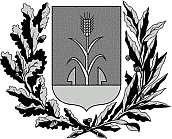 Budapest Főváros XV. kerületi ÖnkormányzatKerület- és Vállalkozásfejlesztési, Érték- és Környezetvédelmi Bizottságának Elnöke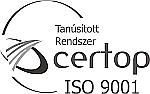  s.k.elnök